Photo Card: NoëlActivité 1 Look at the photos below. Choose the correct statement for each photo									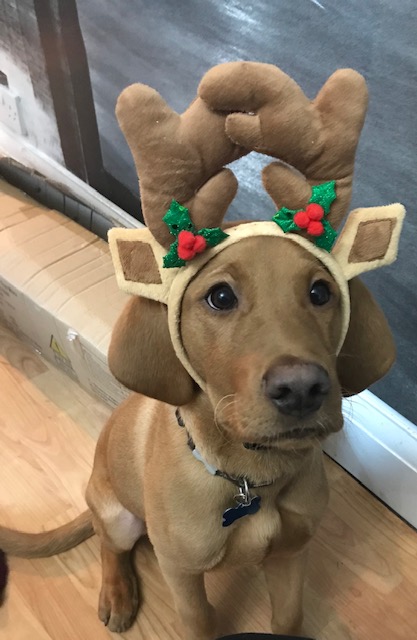 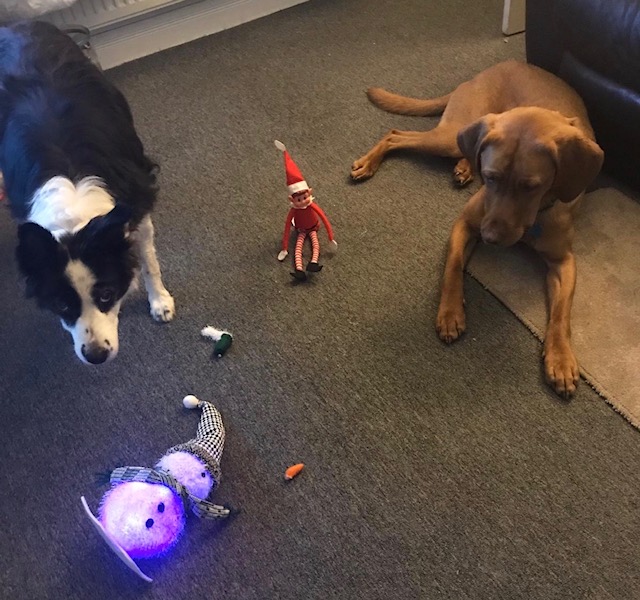 Photo A					Photo BActivité 2 Use PALMO to describe the photo. Use the sentence starters to helpActivité 3 With a partner, answer the questionsDécris la photoQue fais-tu normalement pendant les vacances de Noël?Parle-moi d’une fête que tu as célébré récemmentQuels cadeaux voudrais-tu recevoir cette année?  Pourquoi? ! Dans la photo on peut voir deux chiens méchants. Dans la photo il y a un chien mignon. Les deux chiens regardent le bonhomme de neige.  Le chien porte des bois de renne. Je vois un bonhomme de neige qui est très malade!Le chien ne semble pas content avec son costume!Dans la photo il y a un elfe qui porte un chapeau rouge. A mon avis les chiens ont mangé le bonhomme de neigePeopleDans la photo il y a…ActionIls regardent…LocationIls sont…MoodIls me semblent …OpinionJ’aime la photo parce que…